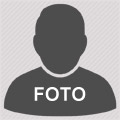 ASLI ÖRNEK  Örnek Sok. No. 1 Ortaköy - Beşiktaş / İSTANBUL   Cep: (532) 1111111 - Ev: (212) 3333333   asliornek@gmail.com09/2014 - 06/201609/2010 - 06/201409/2006 - 06/201004/2017 - Devam07/2013 - 09/201320122011KİŞİSEL BİLGİLER    Cinsiyet		: KadınDoğum Tarihi	: 01/01/1993Medeni Durum     	: BekarUyruk           		: T.C.Sürücü Belgesi  	: B (2014)EĞİTİM BİLGİLERİYüksek Lisans	Koç Üniversitesi / Muhasebe ve Finans Yönetimi	Üniversite		Marmara Üniversitesi / İktisatLise			Beşiktaş Anadolu Lisesi					İŞ DENEYİMİ ABC Danışmanlık A.Ş. / İstanbul							Muhasebe UzmanıFirmalara mali mevzuat konusunda danışmanlık. Personel bordrolarının takibi ve hazırlanması. Personel işlemlerinin ve faturaların Netsis programı vasıtasıyla yürütülmesi. XYZ Mali Müşavirlik Ltd. Şti. / Ankara						StajyerPersonel ücret bordrolarının hazırlanması. Faturaların Netsis programına girilmesi. Mali müşavirlik bürosunda yapılan işlerin gözlemlenmesi. KURS / SERTİFİKA BİLGİLERİBilgisayarlı Muhasebe Kursu	Ankara Üniversitesi Sürekli Eğitim Merkezi	Maliyet Muhasebesi	Sertifikası	Etik Eğitim Merkezi	BİLGİSAYAR BİLGİSİ Word, Excel, Powerpoint, Outlook: Çok iyi
Netsis: Çok iyiYABANCI DİL BİLGİSİ İngilizce 	   	Okuma: Çok iyi, Yazma: Çok iyi, Konuşma: İyi  Fransızca		Okuma: İyi, Yazma: İyi, Konuşma: OrtaHOBİLERFotoğrafçılık, üniversite voleybol takımı kaptanıDERNEK VE KULÜP ÜYELİKLERİMarmara Üniversitesi Mezun Derneği Üyeliği, Genç TEMA Üyeliği, Fotoğraf Derneği ÜyeliğiREFERANSLAR Ayşe Örnek, ABC Danışmanlık A.Ş, Genel Müdür, (212) 9999999Ahmet Örnek, Marmara Üniversitesi, Profesör,  (212) 3333333